ФГБОУ ВО "Кубанский государственный университет"ЗАДАНИЯ ДЛЯ САМОСТОЯТЕЛЬНОЙ РАБОТЫдля студентов направления 38.05.01 Экономическая безопасностьНаучные руководители:Сидоров В.А.Болик А.В.                                       Выполнил студент 119 группы:                                						Бабкин ДмитрийКраснодар 2018Кейс 1. ИЗМЕНЕНИЕ ПРОИЗВОДСТВЕННЫХ ВОЗМОЖНОСТЕЙ НА ПРИМЕРЕ ДРЕВНЕГО ВАВИЛОНА.Ответ: 
 
IV III I II
После строительства канала Паллукат производственные возможности Вавилонии расширились, т.к. система оросительного земледелия пополнилась дополнительными земельными массивами. Кривая производственных возможностей из положения I сместилась в положение II. В дальнейшем, по мере наложения негативных явлений замедления течения Евфрата производственные возможности сокращаются и кривая производственных возможностей Вавилонии возвращается в исходное положение, а затем смещается ближе к началу координат, отражая дальнейшее сокращение производственных возможностей Двуречья (земледелие перестало быть рентабельным.)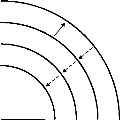      Кейс 2. АЛЬТЕРНАТИВНЫЕ ИЗДЕРЖКИОтвет:Монтажники ошибочно считают , что поскольку окна в своих квартирах устанавливали они сами и им не пришлось платить деньги за монтажные работы, то монтаж для них был бесплатным. Альтернативные издержки производства данного блага — это количество других благ, от которых пришлось отказаться, чтобы получить данный продукт. Величина альтернативных издержек измеряется ценностью наилучшей из отвергаемых альтернатив. При замене одного окна или одного оконно - балконного блока монтажники отказываются:от других возможностей использования тех денег, которыми они расплатились за новое окно или новый оконно - балконный блок;от дохода, так как каждый из них на установке одного окна мог заработать 600 руб.      Таким образом, для монтажников компании «Окна Роста» альтернативные издержки замены одного окна (или оконно - балконного блока) на новое пластиковое включают в себя не только явные издержки, непосредственно связанные с приобретением окна или оконно -балконного блока, но и неявные издержки в виде потерянного заработка.Явные издержки по приобретению одного окна составляют 15 278 руб. • 0,55 = 8402,9 руб., а по приобретению одного оконно - балконного блока — 17 301 руб. • 0,55 = 9515,55 руб. Величина неявных издержек, возникающих при замене одного окна/ блока, составит 600 руб. • 2 = 1200 руб., так как для установки требуется работа двух монтажников, то 8402,9 руб. + 1200 руб. = 9602,9 руб., а альтернативные издержки замены одного оконно - балконного блока — 9515,55 руб. + 1200 руб. = 10 715,55 руб. Затраты клиента компании «Окна Роста» на замену одного окна составят 15 278 руб. + 15 278 руб. • 0,15 = 17 569,7 руб., а на замену одного оконно - балконного блока — 17 301 руб. + 17 301 руб. • 0,15 = 19 896,15 руб. Выгода, получаемая монтажниками при замене одного окна/окон- но-балконного блока, определяется как разность между затратами обычного потребителя и альтернативными издержками его замены для монтажников. Выгода при замене одного окна составит 17 569,7 руб. — 9602,9 руб. = 7966,8 руб., выгода при замене одного оконно - балконного блока: 19 896,15 руб. — 10 715,55 руб. = 9180,6 руб.Альтернативные издержки замены старых окон и оконно-балконных блоков в квартирах монтажников компании «Окна Роста» на новые пластиковые включают стоимость приобретения монтажниками этих изделий у производителя (с учетом соответствующей скидки) и неявные издержки: (15 278 руб. • 4) • 0,55 + (17 301 руб. • 2) • 0,55 + + 600 руб. • 6 • 2 = 59 842,7 руб.Для обычных потребителей компании «Окна Роста» издержки в связи с заменой 4 окон и 2 оконно-балконных блоков включают стоимость новых изделий (15 278 руб. • 4) + (17 301 руб. • 2) = 95 714 руб. и стоимость монтажных работ 0,15 • 95 714 руб. = 14 357,1 руб. Всего 110 071,1 руб. Выгода, которую получила бригада монтажников компании «Окна Роста» в целом по сравнению с обычными потребителями, равна разности между затратами обычных потребителей и альтернативными издержками замены старых окон и оконно-балконных блоков на новые для монтажников: 110 071,1 руб. — 59 842,7 руб. = 50 228,4 руб.
Для монтажника фирмы «Фабрика окон» альтернативные издержки замены одного окна на новое пластиковое составят 18 746 руб. • 0,7 + 
+ 585 руб. = 13 707,2 руб., а оконно-балконного блока — 27 955,2 руб. х х 0,7 + 870 руб. = 20 438,64 руб. Обычному потребителю фирмы замена одного окна обойдется в 18 746 руб. + 6600 руб. = 25 346 руб., одного оконно-балконного блока — 27 955,2 руб. + 9900 руб. = 37 855,2 руб. Следовательно, выгода монтажника фирмы «Фабрика окон» при замене одного окна составит 25 346 руб. — 13 707,2 руб. = 11 638,8 руб., выгода при замене одного оконно-балконного блока — 37 855,2 руб.— — 20 438,64 руб. = 17 416,56 руб. Его совокупная выгода (11 638 руб. • 2) + + 17 416,56 руб. = 40 692,56 руб. Кейс 3. ЭКОНОМИЧЕСКАЯ ТЕОРИЯ В СРЕДСТВАХ МАССОВОЙ ИНФОРМАЦИИ. СПРОС И ВЕЛИЧИНА СПРОСАОтвет: Изменения спроса являются результатом действия неценовых детерминант на рынке конкретного товара и отражаются на графике соответствующими сдвигами кривой рыночного спроса ( рис. 1 а, б). 
Изменение цены данного товара вызывает изменение величины спроса, что находит отражение в движении вдоль кривой рыночного спроса. При этом в соответствии с законом спроса величина спроса изменяется в направлении, противоположном изменению цены. Поскольку в данном случае речь идет об изменении цены на мировом рынке нефти, то правильной формулировкой последствий роста цены является: «в результате роста мировых цен на нефть следует ожидать падения величины мирового спроса на этот ресурс». 
  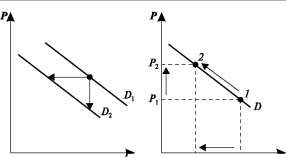 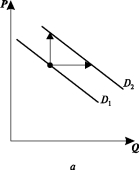 Задачи№1.Дано:  k=0,25;1;0;2,5; 22,5.а)Что означают величины углового коэффициента (k)?б)Составить график потребления.Решениеk= ∆вертик./∆горизонт.А(1;1), так как k=0,25, то В(5;2) 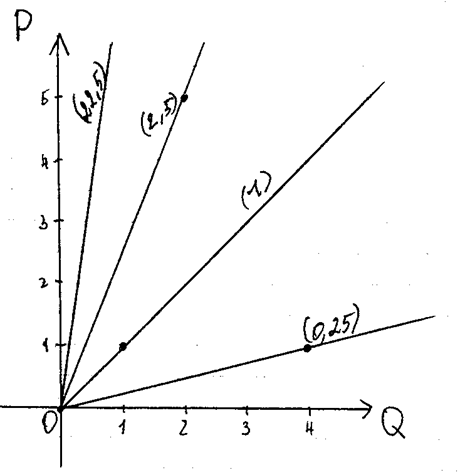 k=2-1/5-1=0,25A(1;1),так как k=1,то В(2;2) k=2-1/2-1=1A(1;1),так как k=2,5, то В(3;6)k =6-1/3-1=2,5A(1;1), так как k=22,5, то В(3;46)k =46-1/3-1=22,5k - величина наклона линии.№2.Дано: k= -0,5; -1,5; -4; -12а)Что означают величины углового коэффициента?б)Составить график спросаРешение1.Пусть А(1;6), тогда В (3;5)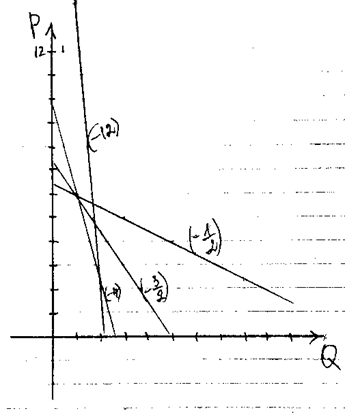  k= 5-6/3-1= -0,52. Пусть А(1;6), тогда В(3;3)k=3-6/3-1= -1,5 3.  Пусть А(1;6), тогда В(2;2)k=2-6/2-1=-44.Пусть А(1;14), тогда В(2;1)k=2-14/2-1=-12№3.Известный годовой доход: 15000, 0, 10000, 5000, 20000 тыс. руб.  Сбережения :1000, -500, 500, 0, 1500 тыс. руб.1) Перестроить порядок расположения этих данных2)Построить график3) Каким окажется наклон линии?4) Где будет вертикальное пересечение?5) Объяснить значение наклона и точки пересечения.6) Построить уравнение, которое соответствует линии на графике.7) Каким должен быть объем сбережения при уровне дохода в 12500 тыс. руб.?Решение1.  Q= 0; 5000; 10000; 15000; 20000                                                                                                               2.    S= -500, 0, 500, 1000, 1500R-так как макроэкономика.А(0;-500)В(5000;0)3. k=0-(-500)/5000-0=0,14.В точке (0;-500)5. При уровне сбережений «-500» доход            06. y=kx+bS=0,1R-5007. S=0,1*12500-500=750№4.Дано:Цена билета: 250, 200, 150, 10, 5, 0 руб. Количество посетителей: 0, 4, 8, 12, 16, 20 тыс. чел. а)Графическим методом определить зависимость между этими переменными. б)Определить крутизну наклона полученной линии. Что показывает этот наклон?РешениеА(0;250)В(4;200)k= 250-200/0-4=-50/4=25/2№5.Дано:Автомобили- 0; 2;4;6;8Управляемые ракеты- 30;27;21;12;0 в года)Изобразить эти данные графически. Что показывают точки на кривой?б)Как отражается закон возрастающих затрат?в)Если экономика производит 4 млн. автомобилей и 21 тыс. управляемых ракет в год, каковы будут издержки на производство дополнительного миллиона автомобилей?РешениеТочки на кривой показывают, что общество производит максимальный объем производства автомобилей и управляемых ракет из имеющихся ресурсов. Больше автомобилей или ракет - должно определить общество. В случае замены производства автомобилей производством ракет издержки производства ракет растут.Было 4 млн., стало 5 млн. авто, следовательно было 21 тыс. управляемых ракет стало 16 тыс.(из графика). Издержки: 21 – 16 = 5№6.Дано:50 станков- 20000 долл.Срок службы: 10 лет ( но через 8 лет они морально устарели)Стоимость новых станков- прежняяПроизводительность: в 2 раза большеа) Определить сумму потерь от морального износаб) Виды морального износа техникиРешениеИзнос= Издержки на старом станке- на новом/ издержки производства на старом= 50*20000/10*2-50*20000/10*2/2:50*20000/10  *100 %= 50%Сумма потерь=50*20000/10*2*50% /100%= 50000 долл.№7.Дано:Qd=2500-200PQs= 1000+100P1. Вычислить параметры равновесия на рынке данного товара.2. Государство установило на данный товар фиксированную цену в 3 деньги за единицу. 3.Охарактеризовать последствия такого решения.Решение2500-200Р=1000+100Р1500=300РРе=5Qe=2500-1000=1500Qd=2500-600=1900Qs=1000+300=13001900>1300, Qd>QsВозникнет дефицит товара.№8.Дано:Qd=1000-40PQs=300+30P	а) Вычислить параметры равновесия на рынке данного товара.б) Государство установило на данный товар фиксированную цену в 8 денег за единицу. Охарактеризовать последствия такого решенияРешениеа) Приравниваем функции спроса и предложения: 1000-40*P=300+30*P 700=70*PP=10 б) Государство установило P=8. Подставляем поочередно это значение в каждую функцию: Q(D)=1000-40*8=1000-320=680 Q(S)=300+30*P=300+240=540 Результат: Q(D) > Q(S), профицит, избыток товара№9.Дано: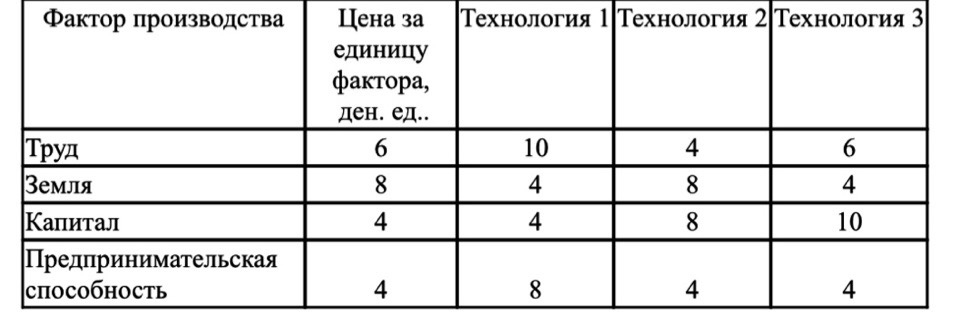 Экономика считается эффективной, если она производит продукта на 80 денежных ед.а) Какую технологию выберет экономика при данных ценах на ресурсы? б)Если цена на труд упадет в 2 раза, на какой технологии остановит свой выбор экономика?Решение60+32+16+32=140- Технология №124+64+32+16=136- Технология №236+32+40+16=124- Технология №3Так как 140>80,136>80, 124>80, то никакуюЕсли труд:6/2=3, то никакую 30+32+16+32=110- Технология №112+64+32+16=124- Технология №218+32+40+16=106- Технология №3№10.Дано: Три инвестиционных проекта А: издержки равны 150 млн. руб. Будущая прибыль – 1 млн. в год; Б: издержки равны 150 млн. руб. Будущая прибыль – 15 млн. в год; В: издержки равны 1000 млн. руб. Будущая прибыль – 75 млн. в год;а)Рассчитать норму прибыли для каждого проекта.б)Определить при каком уровне этих процентных ставок реализация проектов А, Б, В будет выгодна или не выгодна для предпринимателя. Внести данные в таблицу.РешениеНП= 1/150*100%=0,67%НП=15/150*100%=10%НП=75/1000*100%= 7,5%№11.Дано:1 станок=3 рабочихАренда: 4 станкаЗаработная плата=900Аренда: 300Цена единицы продукции=15За день с одного станка снимается 15 ед.В месяце 20 рабочих дней.а) Определить общий объем производстваб) Каковы будут прибыль или убытки предприятия в этом месяце?Решение12*900=10800                   4*300=1200                 12000 V= 4*15*15=900  Доход= 900*20=18000Прибыль:18000-12000=6000 №12.Дано:Таблицаа) Определить угловой коэффициент по данным таблицыРешениеА(1;8)                                                                                                                                 Б(2;7)k=7-8/2-1=-1№13.Дано:Цена единицы труда составляет 200 руб., а цена единицы капитала – 400 руб. а) Определить общие издержки при каждом уровне выпуска продукции.Решениеа)9*200+2*400=2600б)1200+1600=2800в)800+2400=3200            а)3800+1200=5000б)2000+3200=5200в)8*200+10*400=5600а)5800+1600=7400б)2800+4800=7600в)2400+5600=8000а)8200+2000=10200б)3600+6400=10000в)3200+7600=10800а)11800+2400=14200б)4800+8800=13600в)4000+10000=14000а)17000+2800=19800б)6600+11600=18200в)4800+12800=17600а)24000+3200=27200б)9000+15200=24200в)5800+16000=21800№14.Дано:1 станок:5 рабочихна месяц наняло: 25 рабочих арендовало: 3 станкаМесячная ставка заработной платы: 600Месячная арендная плата за один станок: 400Цена единицы продукции: 20За день с одного станка снимается: 15 ед. продукции В месяце: 20 рабочих днейа) Определить: каковы будут прибыль или убытки предприятия в этом месяце.                                                         РешениеПрибыль= Доход-ИздержкиДоход= Цена-КоличествоTR= PQИздержки:25*600=15000- заработная плата                      170005*400=2000- арендаV производства= 5*15*20=1500- 1 деньДоход:Q=1500P=201500*20=30000Прибыль= 30000-17000=13000№15.Дано:а) Определить: какая из фирм выиграет объявленный тендер, если для каждой фирмы 1 час работы рабочего стоит столько же, сколько 2 часа работы станка.РешениеФ1=1*2+2=4Ф2=1*2+1=3Ф3=3*2+1=7Ф4=7*2+1=15То есть выиграет фирма 2. №16.Дано:Учетная ставка процента на ссуды -16%Когда ставка снижается до 14% выгодным считается инвестировать 5 млрд. руб. в год. При ставке 12% - уже 10 млрд. руб. а)Показать эту связь в табличной и графической форме, а также в виде уравнения.б)Объяснить полученную зависимость между ставкой процента и объемом инвестиций.Решениеа)б)y=kx+b     k=14-16/5-0= -2/5    Ставка = -2/5i+16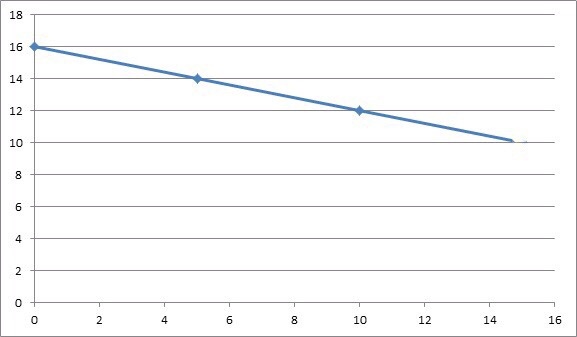 Чем меньше ставка, тем более крупные инвестиции готово инвестировать предприятие.№17.Дано:Стоимость производственных зданий – 300 тыс. долл., Сооружений – 110 тыс.,Станков, машин, оборудования – 600 тыс., Транспортных средств – 45 тыс. долл. а)Рассчитать годовую сумму амортизационных отчислений, если известно, что средний срок службы перечисленных частей основного капитала соответственно составляет 30, 10, 12, 5 лет.б)Каков источник и в чем назначение фонда амортизации?Решениеа) 300/30=10 млн.100/10=10 млн.600/12=50 млн.45/5=9 млн.б) 10+10+50+5=75 млн.Источник - объекты, длительного, многолетнего использования, участвующие во многих производственных циклах.Назначение – возмещение износа. №18.Дано:Средний продукт труда(APl) -30 ед., затраты труда(L)- 15 ед. Определить:а) объем производства(V);б) во сколько раз возрастет объем производства, если затраты труда возросли вдвое, а производительность осталась на том же уровне;в) при изменении количества затраченного труда до 16 ед. продукт единицы труда составляет 20. Чему будет равен объем производства.РешениеAPl= Q/LQ=AR*LQ=30*15=450б) Q=ARl*2L=900в) L=16,  MPl=20MPl=∆Q/∆L∆Q= MPl*∆L или Q1-Q2MPl*∆L = Q1-Q2Q2 =Q1+MPl*∆L= 450+20*1=470 АРL - неизменно; L возрастает в 2 раза => выпуск возрастет в 2 раза, так как АРL - неизменно№19.Дано:Общественное производство состоит из четырех отраслей:                  I – 900c+100v; II – 800c+200v; III – 700c+300v; IV – 600c+400v; m’=100%. Постоянный капитал изнашивается в одном производственном цикле. а)Определить цены производства товаров в каждой из отраслей и их отклонения от стоимостей. б)Каков механизм превращения стоимости товаров в цену производства?Решениеp’= m/K=m1+m2+m3+m4/Kав1+Kав2+Kав3+Kав4*100%;  m=m’*v/100%p’=100+200+300+400/4000*100%=25%p=p’*Kав/100%=1000*25%/100%=250-издержкиЦП - издержки + средняя прибыльЦП= 250=1000=1250Стоимость(Т)=С+v+m                        100+1000=1100200+1000=12001000+300=13001000+400=1400Отклонение = стоимость(Т)-ЦП1100-1250=-1501200-1250=-501300-1250=501400-1250=150№20.Дано:Постоянный капитал с, относится к переменному капиталу v, как 3:1, Годовая норма прибавочной стоимости -100%. а)Как будет расти капитал величиной 800 000 руб. в течение 3 лет, если собственник присваивает на собственные нужды 25% прибавочной стоимости ежегодно.Решениеc+v=800 000800 000:4=200 000 – V200 000*0,75= 150 000800 000+ 150 000=950 000 – 2-й год950 000:4= 237 000 – V237 000*0,75= 178 125950 000+178 125= 1 128 125 – 3-й год№21.Дано:Необходимое рабочее время- 4 часа Его денежное выражение – 100 руб. При реализации 100 ед. товара, выручит- 1000 руб. Возмещение стоимости потребленных средств производства -500 руб.Денежное  выражение вновь созданной стоимости- 500 руб. а)Определить степень эксплуатации рабочего.РешениеТ.к. рабочий день равен 8 часов, то t переем. = 4 часаm’= 4/4 = 100%Ответ: 100%№22Дано:В условиях капиталистического простого воспроизводства в первом подразделении (производство средств производства) стоимость постоянного капитала составляет 4000 млрд. долл., переменного капитала – 1000, прибыль – 1000. Во втором подразделении (производство предметов потребления) соответственно 2000, 500 и 500 млрд.Определить: годовой общественный продукт всей капиталистической системы и по подразделениям. Составить равенство условия реализации при простом капиталистическом воспроизводстве.Решение:1) Т1=4000+1000+1000=6000Т2=2000+500+500=3000Т1+Т2=90002) I(v+m)= II (c)I(c+v+m) = I(c)+II(c)II(c+v+m)= I(v+m)+ II(v+m)№23Дано:Рабочий в течении 8 часового рабочего дня изготавливает 100 ед. товара. Стоимость употребленных на каждую ед. товара средств производства составляет 10 руб. Вновь присоединенная к ней стоимость также составляет 10 руб. Допустим собственнику удалось увеличить производительность труда вдвое.Определить: стоимость товара до и после повышения производительности труда.Решение:T= c + v + mT=10+10=20 руб.Tобщ=100*20=2000 руб.(до)Т.к. производительность повысилась в 2 раза, то Т понизилась в 2 раза.Тобщ=200*10=2000 руб.(после)Ответ: 2000 руб. и 2000 руб.№24Дано:На предприятии 1000 рабочих. Авансированный переменный капитал – 150 тыс. долл., а месячная заработная плата одного рабочего – 300 долл.Определить: а) сколько оборотов делает за год переменный капитал.б) В чем разница между авансированным и применяемым переменным капиталом?Решение:а) 1) 300*1000=300000$2) n=(150000*12)/300000=6б) Постоянный капитал. Стоимость средств производства всего лишь переносится на вновь создаваемые при их участии потребительные стоимости, не изменяясь в своей величине. Никакой новой стоимости средства производства не создают.Переменный капитал. Другая часть капитала, которая затрачивается на покупку рабочей силы, изменяется по своей величине в процессе производства, ибо в процессе потребления рабочей силы, т. е. в процессе труда, наёмные рабочие создают большую стоимость, чем стоимость, затраченную на покупку их рабочей силы№25Дано:В 2 предприятия вложены капиталы по 500 тыс. долл. с одинаковыми c : v = 9 : 1,m’ = 300%. На первом предприятии переменный капитал делает 12, а на втором – 16 оборотов в год.Определить: годовую массу прибавочной стоимости, получаемую каждым предпринимателем. Почему скорость оборота переменного капитала непосредственно влияет на его величину?Решение:1)500*10=50000 – vc=4500002) 50000*12=600000 – v на первом предприятии50000*16=800000 – v на на втором предприятии2) m’ = 300%.m1= (300*600000)/100=1800000 – 1-ое предприятиеm2= (300*800000)/100=2400000- 2-ое предприятиеОтвет: 1800000; 2400000№26Дано:Постоянный капитал с, относится к переменному капиталу v, как 4:1, а годовая норма прибавочной стоимости равна 100%.Найти: Как будет расти капитал величиной 600 000 руб. в течение 3 лет, если собственник присваивает на собственные нужды 50% прибавочной стоимости ежегодно.Решение:600000 – 1-ый год1) 600000/5=120000 – v120000*0,5=60000600000+60000=660000 – 2-ой год2) 660000/5=132000 – v132000*0,5=66000660000+66000=726000 – 3-ий годОтвет: 726000№27Дано:Стоимость, созданная рабочим за 8-часовой рабочий день увеличилась с 800 до 1000 долл., повременная заработная плата – с 20 до 22 долл.Найти: а) Сопоставьте заработную плату рабочего со вновь созданной стоимостью. б) Какая часть труда рабочего оплачена в форме заработной платы? в) Почему заработная плата маскирует эксплуатацию?Решение:а) 1) 20*8=160 $ - v1 за 8 часов2) 22*8=176 $ - v2 за 8 часов3) m1=800-160=640 $4) m2=100-176=824 $5) Сопоставить v1 и v1+m1160 и 800 (в 5 раз)6) Сопоставить v2 и v2+m2176 и 1000 (в 5,68 раз)б) 1 оплачено – 0,2 труда2 оплачено – 0,176 трудав) З/п маскирует эксплуатацию, т.к. зависит от количества затраченного труда и количества выполненной работы.№ 28.           Первоначально авансированный капитал – 1 млн. долл. Через 10 лет за счет накопления прибавочной стоимости он возрос до 1,5 млн. долл. Произошло объединение предприятий и совокупный капитал составил 4 млн. долл. Теперь за счет прибавочной стоимости капитал стал возрастать на 250 тыс. долл. ежегодно. Через 4 года в результате поглощения конкурирующего предприятия капитал увеличился еще на 1,5 млн. долл.Найти: а) Рассчитайте изменения величины капитала на основе его концентрации и централизации. б) Каковы социально-экономические последствия концентрации и централизации капитала?Решение:а) 1) Найдём рост капитала на основе концентрации:1,5-1=1 млн.0,250*4=1 млн.1+0,5=1,5 млн.2) Найдём рост капитала на основе централизации:4-1,5=2,5 млн.2,5+1,5=4 млн.3) Общий рост = 4+1,5=5,5 млн.Общий капитал = 1+5,5=6,5 млн.б) В социально-экономическом плане концентрация и централизация капитала могут привести к ухудшению положения населения (покупателей) и получению монопольно высокой прибыли объединением.№ 29.         Дано: Стоимость постоянного капитала- 4000 млрд. долл., Переменного капитала – 1000 Прибыль – 1000Во втором подразделении -1500, 750 и 750 млрд.а)Определить годовой общественный продукт всей капиталистической системы и по подразделениямб)Составить равенство условия реализации при расширенном капиталистическом воспроизводстве. в)Определить размер накопленийРешение1п. (v + Dv + mn) = 2п.  (с + Dс), т. е. сумма первоначального переменного капитала (v), добавочного переменного капитала (Dv) и лично потребляемой прибавочной стоимости (mn) 1 подразделения равняется первоначальному постоянному капиталу (с) и добавочному постоянному капиталу (Dс) 2 подразделения; 1 Т = 1 (с + Dс) + 2 (с + Dс), т. е. стоимость годовой продукции 1 равняется сумме постоянного капитала обоих подразделений; 2 Т = 1(v + Dv + mn) +2 (v + Dv  + mn), т. е. стоимость годовой продукции 2 подразделения равняется сумме переменного капитала и лично потребляемой в обоих подразделениях прибавочной стоимости.В расширенном воспроизводстве Маркс предположил, что в 1 подразделении половина прибавочной стоимости используется для личного потребления капиталистов, а другая половина накопляется (500): (в 1 с: v = 4:1, во 2 с: v = 2:1). Стоимость продукции 1 при переходе от 1-го года ко 2-му составит: I (4000 + 400) с + (1000 + 100) v + 500 m = 6000, где 4000 и 400 это первоначальный и добавочный постоянный капитал, 1000 и 100 — первоначальный и добавочный переменный капитал, а 500 — часть прибавочной стоимости, идущая на личное потребление капиталистов 1 подразделения. Из всех средств производства часть, равная 4400, реализуется внутри 1 подразделения. Остальная часть 1600, куда входят первоначальный и добавочный переменный капитал (v) и лично потребляемая прибавочная стоимость, реализуется путём обмена со 2 подразделением. Капиталисты второго подразделения обменивают часть своей прибавочной стоимости, равную 100, на средства производства и обращают эти средства производства в добавочный постоянный капитал. Тогда в соответствии с органическим строением капитала во втором подразделении (2:1) переменный капитал в этом подразделении должен возрасти на 50. Следовательно, во втором подразделении из прибавочной стоимости, равной 750, накоплению подлежит 150.№ 30.        Дано: Общественный капитал- 1500 ед. Его структура – 1250с+250v, масса  прибавочной стоимости – 250 m.а)Определить среднюю норму прибылиРешениеСредняя норма прибыли=(m/c+v) *100%Норма прибыли= 250m: (1250c+250v)=16,7 %№31.       Дано: Общая сумма всех затрат предпринимателя -560 000 руб, Стоимость средств производства – 480 тыс. руб.  Стоимость рабочей силы – 80 тыс. руб.а) Определить органическое строение капиталаРешениеОрганическое строение капитала=С/VОрганическое строение капитала= 480 тыс.: 80 тыс.= 6:1№32.        Дано: В предприятие вложено 700 тыс. основного и 300 тыс. долл. оборотного капита-ла: c : v = 9 : 1, m’ = 200%. Оборотный капитал совершает 5 оборотов в год. Стоимость продукции, произведенной за один производственный цикл, совпадающий по длительности с одним оборотом оборотного капитала – 510 тыс. долл.а)Определить средний срок службы основного капиталаРешениеАвансированный капитал -1 млн, т. к.  700+300. Зная органическое строение капитала (9:1), переменный капитал (V): 1000000:10=100 тыс. Норма прибавочной стоимости (m') равна 200%, ее  величина равна:m=m'*V/100=200*100000/100=200 тыс.По всеобщей формуле товара: T=C+V+m,Так как переменный капитал составляет 100 тыс., значит  в оборотном капитале приходится 200 тыс.  (=300-100).Следовательно, постоянный капитал (С) состоит из Косн=700 тыс. и части Ксоб=200 тыс.Теперь формулу товара  можно записать так:T=Косн+Ксоб+V+m,где Ксоб – оборотный капитал, составляющий часть постоянного капитала.Но так как Косн переносит свою стоимость на готовый продукт лишь по мере своего износа, а число производственных циклов в году составляет 5, то х – число лет, в течение которых происходит полная амортизация основного капитала. Это число составляет 700000:5х. Получим:510000=700000:5х+200000+100000+200000.х=14 лет – срок службы основного капитала, или срок полной его амортизации.№33.           Дано: Необходимое рабочее время - 4 часа,  Его денежное выражение – 100 руб. При реализации 50 ед. товара, выручит 200 руб. Возмещение стоимости  потребленных средств производства- 100 руб.Денежное выражение вновь созданной стоимости- 100 руб. а)Определить степень эксплуатации рабочегоРешениеТак как  рабочий день равен 8 часов, то t переем.= 4 часа. m'=4/4=100%№34.Дано:В течение 10 дней  рабочий изготавливает 10 ед.Оборотный капитал- 400 тыс.долл.Переменный-100 тыс.долл. в том числеОборачивается-16 разА капитал, затраченный на покупку сырья и т.д.- 10 разИзнос- за 10 летПродолжительность капитала- 0,5 годаа)Подсчитать сумму основного капиталаб)В чем различие между основным и постоянным капиталом?РешениеОборот переменного капитала за год:100 тыс.*16=1600 тыс.Оборот капитала, затраченного на покупку сырья, материалов и топлива:(400-100)*10=3000 тыс.Весь оборот оборотного капитала за год:16000 тыс.+3000 тыс.=4600 тыс.Пусть х – это основной капитал, тогда его годовой износ = х/10летВеличина всего обернувшегося капитала за год:х/10 + 4600Количество оборотов всего капитал за год равно 0,5. Величина основного и оборотного капитала в начале года равна х+400. Найдем х:0,5=(х10)+4600х+400(х+400)*0,5=0,1х+46000,5х+200=0,1х+46000,4х=4400х=11000 тыс.№35.Дано:Функция общих затрат предприятия- 2 100 + Qа)Определить количество товара, необходимого для получения максимальной прибыли, если цена единицы товара равна 60 ден. ед.б)Определить величину прибыли предприятияРешениеTC=100+   P=60 ед.   MR=MC  TR=Q*P=Q*60=60QMR=60Так как MR=MC, то 2Q=60→ Q=60/2=30Найдём TR: TR =60Q=60*30=1800Найдём TC: TC=100+= 100+=100+900=1000Найдём прибыль: Прибыль=TR-TC=1800-1000=800№36.Дано:Рабочий создает в год новых стоимостей на сумму- 498 руб. Из этой суммы. собственник выплачивает работнику в виде заработной платы-246 руб а оставляет себе- 252 руб. а)Чему будет равна степень эксплуатации рабочего?Решениеv+m =498 руб. - новая стоимость   v=246руб    m=252рубm’- степень эксплуатации рабочегоm’ =  * 100% =  * 100 = 102,44%№37.Дано:Cтруктура 8 часового рабочего дня сложилась таким образом: прибавочный труд – 3 час., необходимый труд – 5 час.Рассчитать: относительную величину прибавочной стоимости и степень эксплуатации рабочей силы.Решение:m’=m/v*100%m’=5/3*100%=166%Ответ: 166%№38.Дано:	 За 8 часов рабочего времени вместо 500 м. ткани будет выпущено 1000 м Интенсивность труда при этом увеличится в два разаа) Как изменится стоимость всей ткани и каждого ее метра?РешениеСтоимость 1м ткани при обычной интенсивности труда :  =  =0,48 мин. =0,008 ч.Стоимость всей ткани после роста производимости труда в 2р:8ч*2=16 ч.Производство ткани в условиях роста интенсивности:1000м*2=2000 м.Стоимость ед ткани после роста интенсивности труда в 2р:=0,008 ч. №39.Дано:Структура совокупного общественного продукта: I 4800c+2400v+2400m = 9600 II 4800c+2200v+2200m = 9200а) Какое воспроизводство – простое или расширенное – и почему?б) Определить величину стоимости товаров, которые поступят в обмен между подразделениями.РешениеТак как выполняются условия I(v+m)= II(c)    (4800=4800)I(c+v+m)= I(c)+ II(c)    (9600=9600)II(c+v+m)= I(v+m)+ II (v+m) (9200=9200) Значит, воспроизводство простое.№40.Дано:Весь авансированный капитал-7000000 руб., постоянный капитал – 4900000 руб., переменный капитал – 2100000 руб.,  норма прибавочной стоимости – 50%а) Рассчитать норму прибылиРешениеКав ( c+v) =7000000C=4900000V=2100000m’= 50%p’=  *100%m’=  *100%m=  =  = 1050000p’=   * 100%= 15%№41- см. задание №29№42.  Дано:  Промышленный капитал – 850 млрд. долл.  Прибавочная стоимость – 228 млрд  Торговый капитал – 170 млрд. долл.  Чистые издержки–24 млрда)Определить промышленную и торговую прибыльб)Объяснить, как возмещаются чистые издержки обращенияРешение  1. Р`кр=m/ПК+ТК*100%=228/1020=22,35%m делится между промышленным и торговым капиталом по принципу: на равный капитал – равная прибыль.Найдем промышленную прибыль22,35% *850/100%=190 млрд. долл.Торговая прибыль22,35%*170/100%=38 млрд. долл.2. Торговые издержки=дополнительные издержки обращения +чистые издержки обращения.Дополнительные издержки обращения включаются в стоимость товара, чистые издержки не увеличивают стоимость товара, а возмещаются за счет прибавочной стоимости. В случае резкого возрастания чистых издержек обращения, монополии поднимают цены на свои товары и чистые издержки обращения перекладываются на плечи покупателей и ухудшают их материальное положение. Торговые предприятия получают Рср. На весь капитал, затрачиваемый на покрытие всех издержек обращения. Происходит уравнение нормальной прибыли в торговле и в промышленности, которое предполагает вычет на покрытие чистых издержек обращения делается не из торговой прибыли, а из совокупной прибавочной стоимости. Лишь после этого вычета совокупная прибавочная стоимость распределяется между промышленным и торговым предпринимателем пропорционально авансированным или капитала.Р`ср=m-чистые издержки обращения /ПК+ТК*100%=228-24/850+170*100%=20%Рср на промышленный капитал =20%*850/100%=170 млрд. долл.Рср на торговый капитал = 20%*170/100%=34 млрд. долл.Таким образом, промышленная прибыль=170 млрд. долл., торговая прибыль=34 млрд. долл., чистые издержки обращения покрываются из совокупной прибавочной стоимости. В результате средняя норма прибыли несколько снижается.№ 43.Дано:В первом подразделении стоимость постоянного капитала- 4000 млрд. долл., Переменного капитала – 1000 Прибыль – 1000 Во втором подразделении соответственно- 2000, 500 и 500 млрд.а)Определить годовой общественный продукт всей капиталистической системы и по подразделениямб)Составить равенство условия реализации при простом капиталистическом воспроизводстве.Решение Т1+Т2=9000Величина совокупного общественного продукта равна 9000I. 4000c + 1000v + 1000m = 6000 3000+6000=9000II. 2000c + 500v + 500m = 3000Тип воспроизводства расширенный, т к𝐼(𝑣+𝑚)˃𝐼𝐼𝑐2000˃1500 2000 ˃1500 на 500(различие)=˃на 500 больше,тогда I(v+m)˃IIc500m из 1000m используем на накопление 41В пропорции41 т.к 4000с1000𝑣=41 (органическое строение капитала) =˃ 500 на 5 частей с=400𝑣=100 (I)Накопляемая прибавочная стоимость II подразделения:Прирост II c равен приросту IV прирост IIс=100=IVII(подраз)𝑐𝑣=1500𝑐750𝑣=21 =˃ 21 ,где 2(100=IV) ,А 1(50) =˃ IIV=50C+V=100+50=150=IIm это накопляемая часть прибавочной стоимости№44.Дано:Авансированный капитал составляет- 200 ден. ед., Органическое его строение- разное. В первой отрасли – 10с+90vВо второй – 20с+80v В третьей – 30с+70v.а)Рассчитать норму прибыли в каждой из трех отраслей.РешениеТак как c1+v1=200, c2+v2=200, c3+v3=200, а m`=100%, то р`=m/аван. Капит.*100%I. c/v=1/9, c=20, v=180II. c/v=2/8=1/4, c=40, v=160III. c/v=3/7, c=60, v=140m=m`*v/100%mI=100%*180/100%=180mII=160mIII=140p`=m/v+c*100%pI=180*100%/200=90%pII=160*100%/200=80%pIII=140*100%/200=70%№45.Дано:Первоначально авансированный капитал - в 10 млн. долл. увеличился Накопление- в 3 раза Его органическое строение возросло с 4 : 1 до 9 : 1а)Сопоставить рост постоянного и переменного капитала.б)Почему накопление капитала ведет к относительному сокращению спроса на рабочую силу?Решение1. Найдем c и v в первоначальном авансированном капитале.c:v=4:1, 4+1=5 частей, 1 часть=10 млн. долл./5=2 млн. долл.4 части c=2 млн.*4= 8 млн., тогда c:v=8c:2v, c+v=8+2=10 млн. долл., т.е.с=80%, v=20%.2. Найдем соотношение c:v в капитале в результате накопления.10 млн. долл.*3=30 млн. долл., c+v=30, c:v=9:1, c+v=9=1=10 частей1 часть=30/10=3 млн. долл., 9 частей=3*9=27 млн. долл.9 частей с - это 90%, 1 часть v- это 10%, 27 млн. долл.+3 млн. долл.=30 млн. долл.Как видим, накопление капитала привело к сокращению спроса на рабочую силу: было 80%c : 20%v, стало 90%c :10%vЭто вызвано тем, что техника вытесняет людей. Рост доли постоянного капитала приводит к относительному уменьшению спроса на рабочую силу.№46.Дано:Затраты на производство 1 ц зерна - 5 ч1 ц сахара – 10 ч 100 м ткани – 20 ч. Цены на продукцию соотносятся как 1: 1,5 : 5Допустим, что цена зерна совпадает со стоимостью.а)Определить, в каком направлении и в каких размерах цены на сахар и ткань отклоняются от стоимости, если цена 1 ч труда выражается в 2 долл.б) В чем сущность и какова форма проявления закона стоимости?Решение1) 5 ч.*2=102) 10*2=203) 20*2=401:2:4Отклонение на 0,5.Сущность закона стоимости заключается в том, что все товары обмениваются по стоимости на основе затрат общественно необходимого труда. Это не только закон товарного обращения, но и закон производства. Механизм действия закона стоимости основан на разнице между индивидуальной и общественной стоимостями товара. Цены товаров тяготеют к их стоимостям и колеблются вокруг них так, что чем полнее развивается товарное производство, тем больше средние цены за продолжительные периоды времени совпадают со стоимостями.ПроектСтавка процентаСтавка процентаСтавка процентаСтавка процентаПроект5%7%9%11%АневыгодноневыгодноневыгодноневыгодноБвыгодновыгодновыгодноневыгодноВвыгодновыгодноневыгодноневыгодноЦена (Р), руб. за единицуКоличество потребляемых благ, (Q)единиц1827364554637281Объём производства,ед.ТехнологииТехнологииТехнологииТехнологииТехнологииТехнологииОбъём производства,ед.ААББВВОбъём производства,ед.LKLKLK192644621931088103294141212144415181616195596242220256857332924327120845382940Фирма 1Фирма 2Фирма 3Фирма 4Капитал2111Труд1137ВариантыСтавкаИнвестицииА16%Б14%5 млрд. руб.В12%10 млрд. руб.Отраслиm’mp’pЦПTОткл-е900c+100v100%10025%25012501100-150800c+200v100%20025%25012501200-50700c+300v100%30025%25012501300+50600c+400v100%40025%25012501400+150